الخاتمة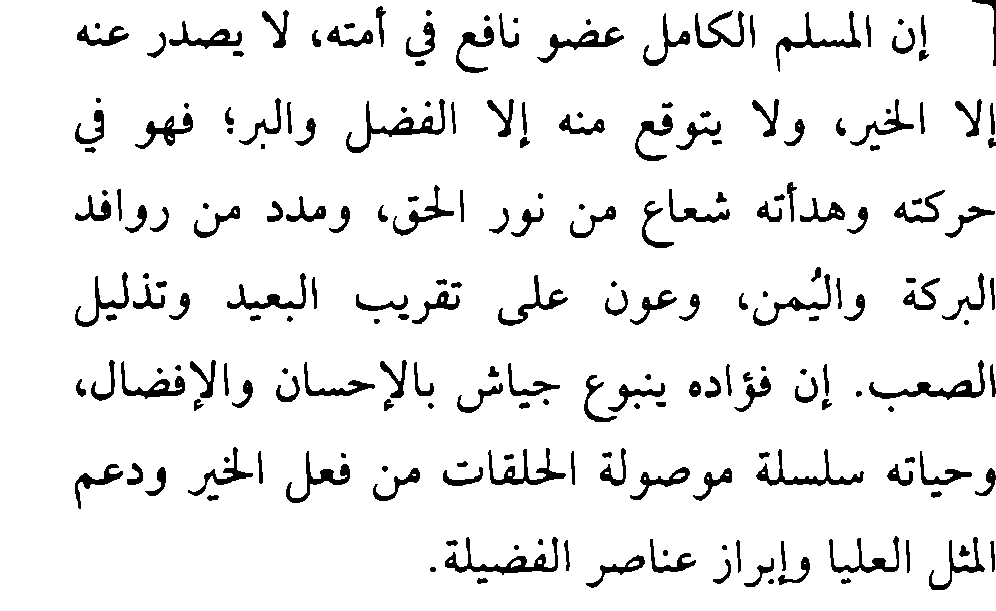 